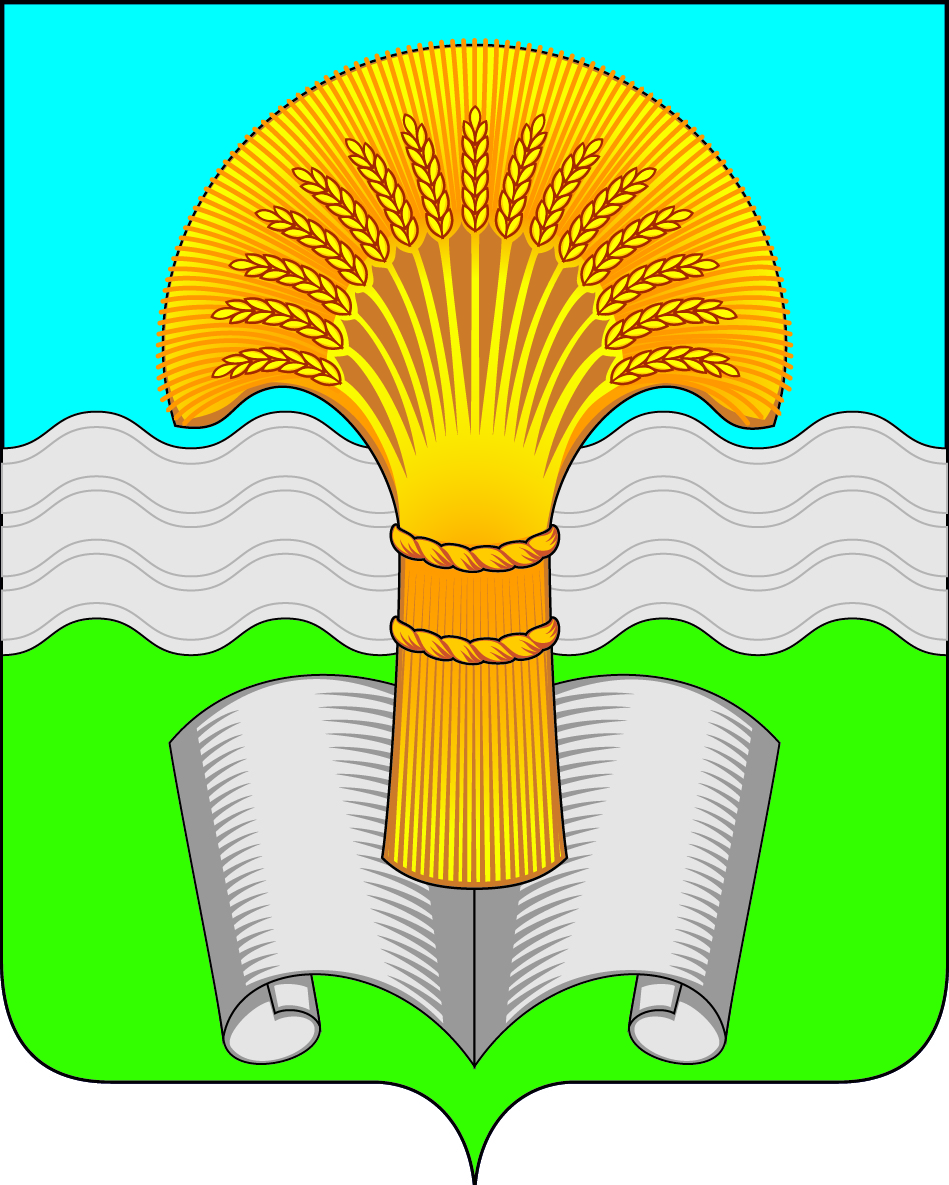 Администрация (исполнительно-распорядительный орган) муниципального района «Ферзиковский район» Калужской областиПОСТАНОВЛЕНИЕот 04 апреля 2017 года                                                                                             №142п. ФерзиковоВ связи с производственной необходимостью администрация (исполнительно-распорядительный орган) муниципального района «Ферзиковский район» ПОСТАНОВЛЯЕТ:Внести в постановление администрации (исполнительно-распорядительного органа) муниципального района «Ферзиковский район» от 16 июня 2014 года №366а «Об утверждении Положения о порядке формирования резерва управленческих кадров муниципального района «Ферзиковский район» (далее по тексту – постановление от 16 июня 2014 года №366а) следующие изменения:Приложение №2 «Комиссия по формированию кадрового резерва управленческих кадров администрации (исполнительно-распорядительного органа) муниципального района «Ферзиковский район», утвержденное пунктом 2 постановления от 16 июня 2014 года №366а изложить в новой редакции (прилагается).Настоящее постановление вступает в силу с момента подписания и подлежит размещению на официальном сайте администрации (исполнительно-распорядительного органа) муниципального района «Ферзиковский район».Глава администрациимуниципального района«Ферзиковский район»                                                                      А.А. СеряковПриложение к постановлению администрации (исполнительно-распорядительного органа) муниципального района  «Ферзиковский район»от «04» апреля 2017 года №142 «Приложение №2к Постановлению администрации (исполнительно-распорядительного органа) муниципального района  «Ферзиковский район» от «16» июня 2014 года № 366а»КОМИССИЯПО ФОРМИРОВАНИЮ КАДРОВОГО РЕЗЕРВАУПРАВЛЕНЧЕСКИХ КАДРОВ ПРИ АДМИНИСТРАЦИИ (ИСПОЛНИТЕЛЬНО-РАСПОРЯДИТЕЛЬНОМ ОРГАНЕ) МУНИЦИПАЛЬНОГО РАЙОНА«ФЕРЗИКОВСКИЙ РАЙОН»О внесении изменений в постановление администрации (исполнительно-распорядительного органа) муниципального района «Ферзиковский район» от 16 июня 2014 года №366а «Об утверждении Положения о порядке формирования резерва управленческих кадров муниципального района «Ферзиковский район»Серяков Александр Альбертович-Глава администрации муниципального района «Ферзиковский район», председатель комиссии;ЗореваСветлана Александровна-управляющий делами администрации (исполнительно-распорядительный орган) муниципального района «Ферзиковский район», заместитель председателя комиссии;КалиничеваЕкатерина Валерьевна-заведующая отделом организационно-контрольной и кадровой работы администрации (исполнительно-распорядительного органа) муниципального района «Ферзиковский район», секретарь комиссии;Члены комиссии:АксютенковаИрина Петровна -заместитель Главы администрации муниципального района «Ферзиковский район» по социальным вопросам;Гудовская Алёна Викторовна-заместитель заведующего отделом организационно-контрольной и кадровой работы администрации (исполнительно-распорядительного органа) муниципального района «Ферзиковский район»;ЕфимоваРаиса Николаевна-главный редактор муниципального учреждения муниципального района «Ферзиковский район» Калужской области «Редакция газеты «Ферзиковские вести», (по согласованию);МасленниковаМира Максимовна-Руководитель местного исполнительного комитета партии ВПП «Единая Россия» Ферзиковского района (по согласованию);Пираторов Игорь Вячеславович-главный специалист Отдела образования и молодежной политики администрации (исполнительно-распорядительного органа) муниципального района «Ферзиковский район»;Чистякова Наталья Ивановна-председатель Районной организации профсоюза работников Госучреждений и общественного обслуживания (по согласованию).».